Упражнение №2a) Заполните пропуски в таблицеb) Напишите слова-значения под картинками. Незнакомые слова смотрите в словаре.AaBbCcÇçDdEeFfGgĞğHhIıİiJjKkLlMmNnOoÖöPpRrSsŞşTtUuÜüVvYyZz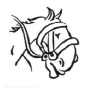 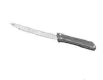 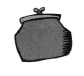 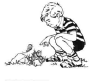 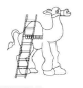 a: atb: bıçakb: bıçakc:  cüzdan ç: çocuk ç: çocuk d: deve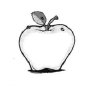 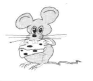 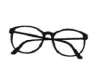 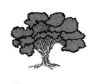 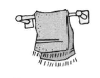 e: elmaf: fare f: fare g: gözlük ğ: ağaçğ: ağaçh: havlu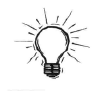 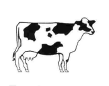 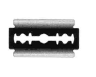 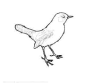 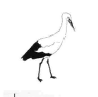 ı: ışık i: ineki: inekj: jiletk: kuşk: kuşl: leylek 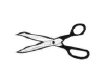 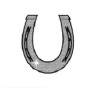 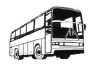 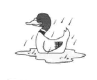 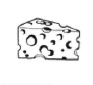 m: makasn: naln: nalo: otobüs ö: ördekö: ördekp: peynir 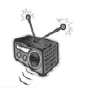 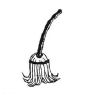 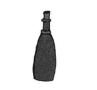 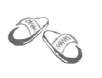 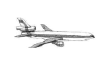 r: radyos: süpürges: süpürgeş: şişe t: terlikt: terliku: uçak 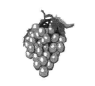 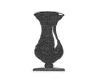 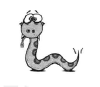 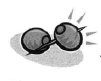 ü: üzümü: üzümv: vazoy: yılany: yılanz: zeytin 